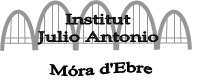 DEPARTAMENT DE LLENGUA CATALANA I LITERATURALECTURES DEL CURS 2018 – 2019Els alumnes de 1r, 2n i 3r d’ESO hauran de llegir dos llibres cada curs com a mínim. Indiquem per a cada nivell  la lectura obligatòria decidida pel departament de llengua catalana i literatura, l’altra lectura s’acordarà en funció de la dinàmica de cada grup classe i de valoracions personals.1r  ESOHOMER (2001) : L’Odissea. Alzira: Bromera. ISBN: 97884766063602n ESO SIERRA I FABRA, Jordi: La sang de la terra. Onadaedicions. ISBN: 978-84-15896-25-83r ESOPEDROLO, Manuel (2013): Mecanoscrit del segon origen. Ed. 62. ISBN: 97884151928794t ESOPUIG I FERRETER, Joan (2009):  Aigües encantades. Ed. 62 . ISBN: 9788492672431BARBAL, M. (2009): Pedra de tartera. La Butxaca. ISBN: 9788499300115(La biblioteca del centre disposa d’alguns exemplars de les lectures obligatòries)DEPARTAMENT DE LLENGUA CATALANA I LITERATURALECTURES DEL CURS  2018 - 20191r BAT*  MARTORELL, Joanot. Tirant lo Blanc. Episodis amorosos (versió actualitzada)* Antologia de poesia catalana. Nova tria.Lectura de lliure elecció (obres ebrenques)LITERATURA CATALANAPromoció 2018-2020 (matèria específica)1. Joan Maragall, Visions & Cants.2. Caterina Albert, Víctor Català, Solitud.3. Josep Carner, El cor quiet.4. Joan Oliver, Ball robat.5. Salvador Espriu, Narracions.*6. Maria Aurèlia Capmany, Feliçment, jo sóc una dona.2n BAT Àngel Guimerà, Terra Baixa Mercè Rodoreda, Mirall trencatLes lectures marcades amb un asterisc presenten unes seleccions determinades pel llistat del departament d’ensenyament: http://xtec.gencat.cat/web/.content/curriculum/batxillerat/documents/Lectures-de-batxillerat-2016-2020.pdfEn els casos en què apareix la indicació d’una referència editorial aquesta no n’exclou d’altres vàlides que es troben al mercat.